OZNÁMENÍ  O  OMEZENÍ  RYBOLOVUZ důvodu konání plaveckých závodů bude ve vyznačené části jezerav sobotu  16.6.    8 – 16h     omezen rybolov Každý lovící musí respektovat nařízení pořadatele a RS.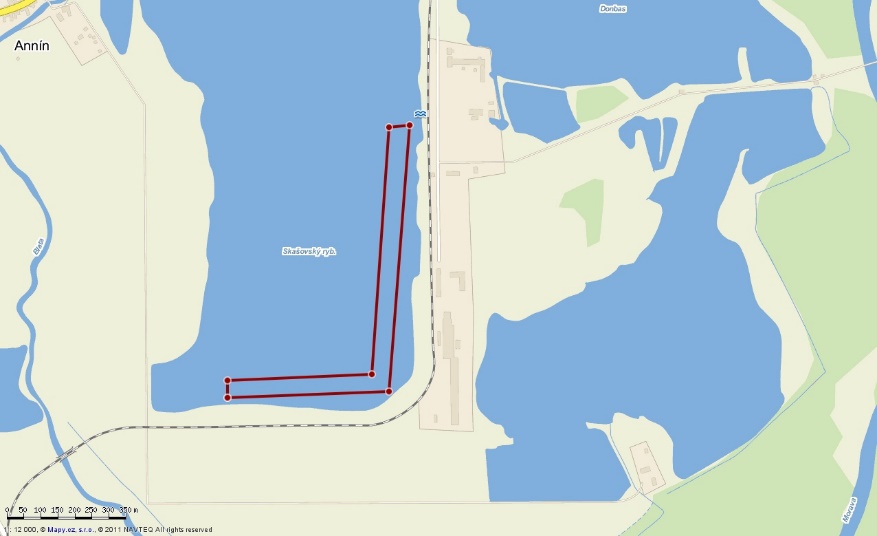 Ilustrační mapka – prostor se zákazem lovu                                                                                                            bude  pořadatelem vyznačen bójemi.